Presseinformation	Dezember 2016KOLLEKTION DAMEN: HERBST/WINTER 2017„TIME IS LUXURY“ - THE STORY BEHINDZeit ist Luxus – heute mehr denn je. Dies verstärkt den Wunsch nach Entspannung und Entschleunigung – auch in der Garderobe. Weniger, aber von allem nur das Beste, für unkomplizierte, zeitgemäße “alles passt zu allem“ Looks im modernen und gleichzeitig femininen Design – dieses Bedürfnis in der Gesellschaft charakterisiert auch die neue Herbst/Winter 2017 Kollektion von HANRO. Auf das Wesentliche reduziert, präsentiert sich die Wäsche, Nachtwäsche und Loungewear auf natürliche Weise stark und selbstverständlich. Wo fänden sich zur Untermalung dieser Stimmung ein passenderer Rückzugsort und eine geeignetere Fotokulisse als in der atemberaubenden Natur von Island? Die unberührte, weite, isländische Landschaft schafft die ideale Atmosphäre für die neue Kollektion. Die spektakuläre Landschaft mit der herbstlichen Vegetation vor grauer Vulkansteinlandschaft, dem grünen Moos und den eisblauen Gletscherseen reflektiert die Farbtrends der Kollektion im Spiel mit erdigen Naturtönen, dunklen Rotnuancen, dunklen Beerentönen, Dunkelgrün, Blau und – Grauabstufungen. Realisiert in weichen, winterwarmen Qualitäten oder edlen, fließenden Stoffen wirkt die Kombination mit grafischen Stickereien, floralen Ornament-Spitzen, modernen Tüllen und luxuriösen Schimmereffekten besonders reizvoll. Trendige Schnitte und stilvolle Verarbeitungsdetails aus der Ready-to-Wear unterstreichen den Crossover-Gedanken durch die Segmente und lassen die Grenzen zwischen Tag und Nacht, drinnen und draußen verschwimmen.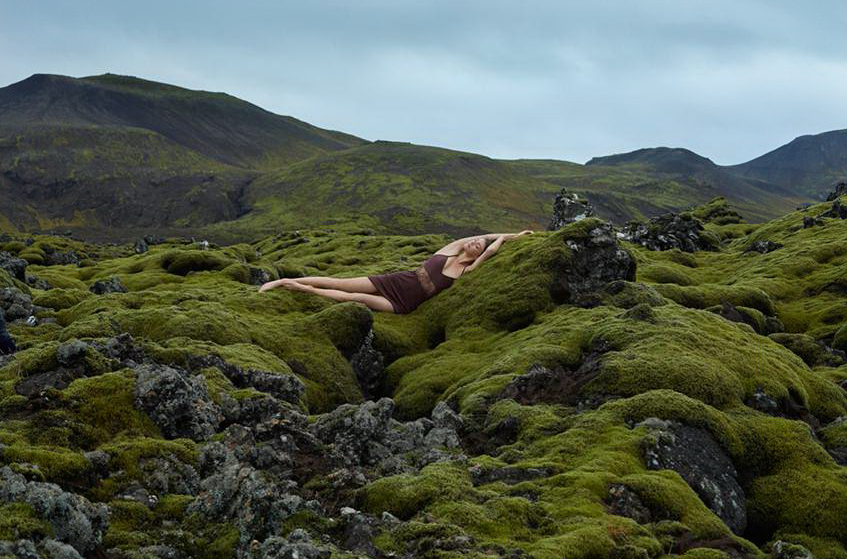 Lingerie to wear: Die vielseitigen Tagwäsche – Hemdchen, Shirts und Rollkragen, entweder aus weicher Baumwolle, feinster Merinowolle-Seide oder leichter Viskose können darunter oder darüber getragen werden. Auch die neuen Bodys bieten ideale Layeringmöglichkeiten, entweder im klassisch-puristischen Stil aus Baumwoll-Jersey oder Mikromodal, oder außergewöhnlich und verführerisch mit Tüll-Stickerei oder im ultrafeinen Polyamid-Streifen-Design. Die Lingerie zeigt dekorative Styles mit viel floraler Spitze oder grafischen Stickereien. Der Einsatz von Tüll zieht sich durch die Kollektion – als feiner Stickereiuntergrund für eine spezielle Wabenoptik, für delikate Abschlüsse, oder kompakter verarbeitet als Basis für trendige Lingerie-Looks. Die Farbpalette spielt mit dunklen Rottönen bis hin zu gebranntem Orange, Blautönen von hell-rauchig bis dunkel-intensiv, und herbstlich angehauchten Grüntönen und Erdnuancen. Die Nachtwäsche bietet unzählige Mix & Match – Kombinationen. Dabei sind die Grenzen zwischen Tagwäsche, Nachtwäsche und Lingerie fließend – Crosswearing ist gefragt; erlaubt ist, was gefällt! Komfort bleibt dabei oberstes Gebot. So ergeben sich bequeme, gepflegte „day to night“ Looks. Grafische Stickerei-Einsätze bilden einen spannenden Kontrast zu den weichen Materialien aus Baumwolle, Mikromodal und Kaschmir, sowie fließenden, edlen Qualitäten mit Viskose und Seide. Moderne Verarbeitungsdetails aus Lurex oder Satin sorgen für luxuriöse Glanzeffekte. Trendige Taschen- und Kragenverarbeitungen sowie visuelle Nahtführungen sind ready-to-wear inspiriert – genauso wie die Prints und Streifen, die den angesagten Pyjama-Look aufgreifen und sich je nach Styling auch als moderne Oberbekleidung eignen. Die Schnitte sind entweder loungig und oversize (O-Shape, Fledermausärmel), oder elegant und verführerisch, besonders in Kombination mit delikater Spitze mit Eyelash-Effekt. Die Farbpalette reicht von dunklen Beerentönen, Mitternachtsblau und Mauve bis hin zu sattem, dunklem Grün. Loungig abgesoftete Graumelangen bieten eine elegante Alternative zu Schwarz.Die Loungewear perfektioniert den Crossover-Gedanken: sie kann drinnen oder draußen, tagsüber oder am Abend, zuhause oder im Büro getragen werden, und bekommt einen noch stärkeren „all day“ Charakter. Alle Styles sind untereinander kombinierbar und bieten je nach Styling vielzählige Möglichkeiten für modische und dennoch bequeme, unkomplizierte Outfits. Die Kollektion spielt mit den Oberflächen durch Doubleface-Qualitäten, Veloursleder- oder Tuxedostreifen-Einsätze, Materialien mit unterschiedlich gearbeiteten Innen- und Außenseiten, oder wendbaren Jacken. Zum Einsatz kommt Viskose, Satin, Mikromodal-Seide und elastischer French Terry aus Baumwolle oder Viskose. Details wie Manschetten, Hakenverschlüsse, goldene Kordelstopper oder raffinierte Interlockverarbeitungen unterstreichen den Ready-to-Wear Look. Die Schnittformen sind supertrendig und gleichzeitig lässige Wohlfühlschnitte und zeigen u. a. A-Linie, trendige ¾ Längen, Schlauchkleider, Longshirts und Ausschnitte im U-Boot oder Rollkragen-Stil. Abgerundet wird die Kollektion mit einem Activewear-Programm im stilvoll interpretierten Athleisure-Look.Kollektionsbericht: Beschreibung der Serien im DetailLINGERIE & TAGWÄSCHEEmina 	ab 15.7.2017Luxuriöse Lingerie in einer reizvollen Kombination aus Thermo Cut Stickerei in Blütenmotiv auf Tüll und elastischer Webware. Die verführerische Serie umfasst BHs, Höschen und einen Body. Erhältlich in elegantem Schwarz und hellem ‚vanilla‘.2302 Soft BH	2303 Bügel-BH	2304 Midi Slip	2306 Brazil2307 Body	angedeuteter Cup durch definierte NähteRosalie	ab 15.7.2017Klassisch-feminine Hemdchen und Slips aus 100% merzerisierter, saum- und seitennahtfreier Baumwolle, verziert mit einem bezaubernden, floralen Stickereimotiv auf einem Wabenoptik-Tülluntergrund. Wahlweise in zartem ‚crystal pink‘, dunkelgrauem ‚carbon‘ und Weiß.2331 Spaghetti Top	2332 Top	2333 Midi Slip2334 Maxi SlipDaisy	ab 15.7.2017Moderne, feminine Tagwäscheserie mit Oberteilen und Slips in 2:2 Rippe aus einer dezent glänzenden, feinen Viskose-Seide-Mischung, dekoriert mit einem breiten Band aus delikater Jacquardtronic-Spitze. Farbauswahl: ‚moonlight‘, ‚grape‘, ‚carbon‘.2355 Spaghetti Top	2356 Top	Spitze auch im Rückteil2357 Shirt 1/1 Arm	Spitze auch am Armbündchen2359 Midi Slip	Spitze auch im Rückteil2360 Maxi Slip	Spitze auch im RückteilCalla	ab 15.7.2017Wärmende Tagwäsche-Serie aus leichtem Wolle-Seide Single Jersey. Die vielseitigen Oberteile können darunter oder darüber getragen werden. Die cleanen Abschlüsse aus weichem Tüll in Netzgitteroptik bewirken einen spannenden Kontrast und einen modernen Look. Erhältlich in ‚mauve‘, trüffelfarbenem ‚paranut‘ und Schwarz.  2345 Top	2346 Spaghetti Top	2347 Shirt 3/4 Arm	Tülleinsatz am Armbündchen2348 Shirt 1/1 Arm	2350 Midi Slip	Tülleinsatz auch im Rückteil2351 Leggings	Tülleinsatz am BündchenNaemi	ab 15.8.2017Der 90er-Style von HANRO neu interpretiert: Alltagstaugliche Lingerie im sportlichen Look aus ultrafeinem, elastischen Polyamid-Single Jersey in einem feinen Streifen-Design. Die unterschiedliche Linienführung der Streifen sorgt für den modernen Twist. Auch die Abschlüsse und Gummibünde greifen die gespiegelte Nadelzug-Streifenoptik auf. Wahlweise in klassischem Schwarz oder sattem, trendigem Waldgrünton ‚pine‘.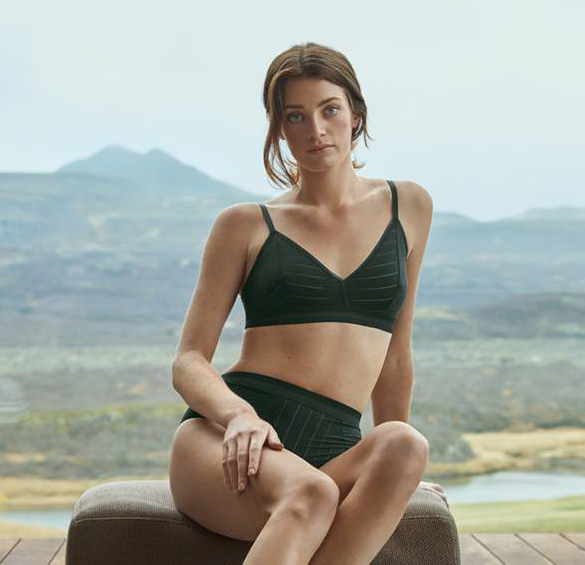 2371 Soft BH	2372 Bügel-BH	2373 Spaghetti Top	2374 Midi Slip	2375 Maxi Slip	2376 Hipster	2377 BodyLuna	ab 15.8.2017Verführerische Lingerie-Serie aus fließendem, glänzendem Viskose-Satin in Kombination mit viel femininer Leavertronic-Spitze – entweder klassisch eingesetzt oder in neuartiger Verarbeitung aufgenäht. Eine breite Style-Auswahl in edler Farbgebung mit elegantem Schwarz, rauchigem Hellblau und reizvollem Rubinrot bietet die passende Wäsche für jede Gelegenheit. 2361 Soft BH	2362 Bügel BH	2363 Spaghetti Top	aufgenähtes Spitzenband am Brustteil2364 Negligee	2365 Midi Slip	Spitze auch im Rückteil2366 Bikini Slip2367 Knickers	in Kombination mit dem Spaghetti Top eine reizvolle
                                        Nachtwäsche-Kombination2368 Kimono	Maja 	ab 15.8.2017Perfekte moderne Unterwäsche für jeden Tag: Unverzichtbare Must-haves im natürlichen Baumwoll-Vintage-Look mit dezentem Spitzenbesatz. Wahlweise in frischem Weiß, zartem ‚rosé‘ oder klassischem Schwarz.2338 Soft BH	Doppelt gemoldete Cups. Spitze reicht bis über die Schulter2339 Bügel BH	Doppelt gemoldete Cups. Spitze im Vorder- und Rückteil2340 Spaghetti Top	Spitze im Vorder- und Rückteil2341 Top	Spitze im Vorder- und Rückteil2342 Midi Slip	Spitze im Vorder- und Rückteil2343 Hipster	Spitze im Vorder- und Rückteil2344 Maxi Slip	Spitze im Beinausschnitt im Vorder- und RückteilFiona 	ab 15.8.2017Hemdchen und Slips in 100% merzerisierter Baumwollqualität ohne Saum- und Seitennähte, verziert mit einer modernen, filigranen Stickerei auf feinem Linienhintergrund. Die mondänen Tops mit der breiten Stickerei in fast architektonischer Anmutung eignen sich perfekt als Eyecatcher unterm Blazer. In edlem Weiß, elegantem Schwarz und trendigem, dunkelrotem ‚Aubergine‘.2378 Spaghetti Top	2379 Top	2380 Top	2381 Mini Slip	2382 Midi SlipWoolen Lace 	ab 15.8.2017Die beliebte Winterserie aus warmer, weicher Wolle-Seide in 2:2 Rippe mit zarter, französischer Leavers-Spitze. Neu ist das Langarmshirt mit dekorativer Knopfleiste und Spitze am Ärmelbündchen. Neben Schwarz und ‚pale cream‘ für HW17 erhältlich in einem dunklen Rauchblau (‚ocean‘).2384 Spaghetti Top2385 Top2386 Shirt ½ Arm2387 Shirt 1/1 Arm2388 Shirt 1/1 Arm	neuer Style mit Knopfleiste und Spitzenbündchen am Arm2389 Leggings	Spitzenbündchen am Bein2390 Panty	Spitzenbündchen am BeinMavie 	ab 15.9.2017Wäscheserie mit reizvollen Transparenzeffekten aus einer spannenden Materialkombination mit zwei verschiedenen Tüllen und einer grafischen Leavertronic-Spitze. Neue, moderne BHs mit stabiler Formgebung und bestem Halt dank des kompakten, doppelt verarbeiteten Tülls. Die zweite, extrafeine, leichte Tüllart erzeugt besonders flache Abschlüsse beim Slip und den Tops. Je nach Geschmack in klassischem Schwarz, leichtem rosé oder trendigem, gebranntem Orange („currant red“).2398 Soft BH	aus Spitze mit Tüllbesatz2399 Bügel-BH	aus Spitze mit Tüllbesatz; besonderer Spitzeneinsatz im Rückteil2400 Spaghetti Top	aus dünnem, durchsichtigem Tüll mit Spitzenbesatz2401 Shirt 1/1 Arm	aus dünnem, durchsichtigem Tüll2402 Brazil	Tüll und Spitze auch im Rückteil2403 Midi Slip	aus Spitze mit TüllbesatzLinnea	ab 15.7.2017Moderne, cleane, alltagstaugliche Bodys aus feinstem, weichem Baumwoll-Jersey mit Elasthan. Wahlweise mit Spaghettiträgern und V-Ausschnitt oder im Tanktop-Stil. Erhältlich in schwarz und weiß.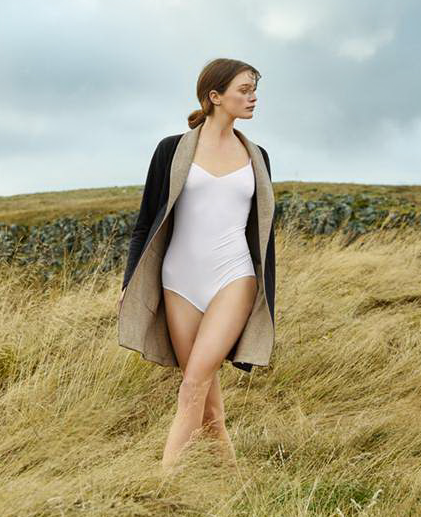 2166 Body	verstellbare Spaghettiträger, V-Ausschnitt wie 16012167 Body	mit Tanktop-RundhalsausschnittLillian 	ab 15.9.2017Feminine Tagwäsches aus 4:3 Rippe in warmer Wolle-Seide-Mischung, kombiniert mit opulenter, französischer Textronic-Spitze. Das große Angebot an outerweartauglichen Oberteilen bietet die perfekten, dekorativen Shirts unterm Blazer an kalten Tagen. In herbstlicher Farbgebung mit dunklem Grau „phantom“, femininem Dunkelrot „aubergine“ und hellem Beige „moonlight“. 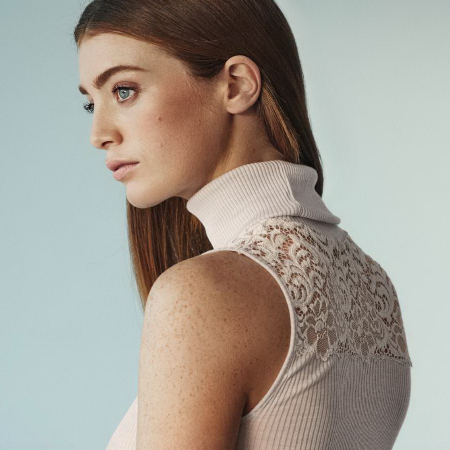 2391 Top	2392 Top	Spitze am Armloch im Vorder-
                                  und Rückteil2393 Shirt ¾ Arm	2394 Shirt 1/1 Arm	2395 Shirt 1/1 Arm	mit Stehkragen aus Spitze; Spitze am Armbündchen2396 Maxi Slip2397 RollkragenshirtSilk/Cashmere	ab 15.9.2017Die exklusive, warme Winterwäsche aus luxuriöser Seide-Kaschmir-Mischung bietet ultimativen Tragekomfort an kalten Tagen. Erhältlich im Cremeton „vanilla“, dunkelgrauem „carbon“ und Schwarz.1652 Longleg	1653 Top	1655 Shirt 1/1 Arm	1659 RollkragenshirtTAGWÄSCHE AUS BASIC-KOLLEKTION IN TREND-FARBENCotton Seamless 	“oyster” ab 15.7.2017 / “mauve” ab 15.9.2017Unser Bestseller seit über 30 Jahren: Feinste Baumwolle und Soft-Merzerisierung für eine extra weiche Haptik. Saum- und seitennahtfreie Verarbeitung. Flache, unsichtbare Abschlüsse. Zarter, elastischer Satineinfass.1601 Spaghettitop	verstellbare Satinträger1604 Tank Top1626 Midi SlipMoments 	“oyster” ab 15.7.2017 / “mauve” ab 15.9.2017Vollspitze Spitzenwäsche aus hochwertiger, elastischer, französischer Spitze ohne Seitennähte. Die perfekte Kombination aus femininer Eleganz und angenehmem Tragekomfort.1465 Soft BH1447 Maxi Slip1446 Mini SlipBaumwolle und Spitze  Feminine Wäsche aus feinster, merzerisierter Schweizer Baumwolle mit hochwertiger, weicher, französischer Spitze. Angenehmer Tragekomfort ohne Seitennähte.1448 Spaghettitop1484 Spaghettitop1481 Mini SlipSoft Touch	“black” ab 15.7.2017 / „soft touch“ ab 15.9.2017Moderne Wäsche für jeden Tag mit vielseitigen Shirts für Darunter oder Darüber. Sitzt dank der weichen, anschmiegsamen Mikromodal-Qualität körpernah und macht jede Bewegung mit. Neu: ein klassischer, alltagstauglicher Body in puristischem Design.1253 Midi Slip1255 Panty1256 Spaghettitop1257 Tank Top1246 Body	Rundhalsausschnitt, mit KnopfverschlussTemptation 	“rubin“ ab 15.8.2017Verführerische Lingerie aus Tüll und Spacer-Material im raffinierten Spiel aus subtiler Transparenz und cleanem Minimalismus. Mit superflachen Abschlüssen an Slips und Dekolleté dank Elasthan-verstärken Kanten. Die Spacer-BHs mit Tüllelementen begeistern mit Leichtigkeit und Luftdurchlässigkeit. Neben „nature“ und Schwarz im H/W 2017 in der Trendfarbe „rubin“.1024 Soft BH	aus Tüll; gemoldet1034 Spacer Bügel-BH	1039 Bikini SlipAllure	“carbon” ab 15.7.2017Zeitlos-elegantes Understatement. Unglaublich sanftes Tragegefühl dank flachen Abschlüssen, besonders weichen Trägern und gepolsterten Verschlüssen. Fashionfarbe für HW17: ‚carbon‘.1457 Midi Slip1462 Schalen BH Top	mit Cups; verstellbare SpaghettiträgerTouch Feeling	“mauve” 15.7./“moonlight” 15.8./“mossgreen” 15.9./”carbon” 1.10.17.Sportive, vielseitig einsetzbare Styles in nahtloser Verarbeitung. Superweiches, elastisches Material für perfekte, körpernahe Passform und besten Tragekomfort.1810 Buster1814 Top1812 Midi Slip1822 PantyWoolen Silk	“mole“ ab 15.9.2017Funktionswäsche aus hochwertigsten, temperaturausgleichenden Naturmaterialien: Weiche Merino-Seide-Qualität in seitennahtfreier Verarbeitung für bequemes Tragegefühl. Dezente Eleganz durch den edlen Satineinfass. Erscheint im Herbst/Winter 2017 in edlem, dunklen Silbergrau ‚mole‘.1415 Spaghettitop	verstellbare Satin-Spaghettiträger1416 Top1418 Shirt 1/1 Arm1422 LonglegNACHTWÄSCHESleep & Lounge	ab 15.7.2017Stilvoll relaxen rund um die Uhr: Breites, vielseitiges Mix & Match Programm aus weicher Baumwolle als Web oder Single Jersey zum Schlafen oder Loungen. Die Design- und Farbpalette bietet Styles für jeden Geschmack. Zur Auswahl stehen ein moderner Minimal Print, ein grafischer Blumenprint (‚bush print‘), ein klassisches feines Streifendesign, sowie unifarbene Styles. Die Farbpalette bietet ‚carbon‘, ‚moonlight‘, ‚softmelange‘ und weiß.7876 Shirt ½ Arm	Single Jersey7877 Shirt 1/1 Arm	Single Jersey7878 Shirt 1/1 Arm	Web; durchgehende Knopfleiste7879 Nachthemd 1/1 Arm	Single Jersey7880 Hose lang	Single Jersey7881 Hose lang	WebRosalie	ab 15.7.2017Feminine, klassische Nachthemden aus weich fallendem, merzerisiertem Baumwoll-Interlock, charmant kombiniert mit einer floralen, filigranen Stickerei auf einem modernen Wabenmuster. In zarter Farbgebung mit ‚crystal pink‘ und weiß.6241 ärmelloses Nachthemd	Stickereipasse reicht über die Schultern6242 Nachthemd ½ Arm 	6243 Nachthemd 1/1 Arm 100cm	6244 Nachthemd 1/1 Arm 130cm	Stickereipasse reicht über die SchulterIvy	ab 15.7.2017Sleepwear in cleaner, puristischer Schnittführung aus einer weichen Baumwolle-Mikromodal-Mischung. Die hochwertige, moderne Kragenverarbeitung aus Seidensatin unterstreicht den edlen Look. Erhältlich in warmen Winterfarben mit ‚stone melange‘ und ‚mauve‘. 6194 Nachthemd ½ Arm	6195 Nachthemd 1/1 Arm	6196 Nachthemd ¾ Arm	6197 Pyjama 1/1 ArmDanielle	ab 15.1.2017Lässiger, komfortabler Kapuzenmantel aus kuscheliger, innen gerauter Sweatshirt-Ware. Farbe: dunkles ‚carbon‘.7921 Mantel	Florentine	ab 15.8.2017Feminine, noble Nachtwäsche in klassischer Schnittführung aus fließender, dezent glänzender Mikromodal-Seide-Qualität, kombiniert mit einem hochwertigen, weichen Lurexband für raffinierte Glitzereffekte. Erhältlich in ‚moonlight‘ und ‚pine‘. 6249 Spaghettikleid 90cm	Glitzereinfass am Kragen; Lurexpaspel über dem Saum6250 Nachthemd ¾ Arm	angeschnittene Ärmel; Lurexband entlang der Ärmel6251 Nachthemd 1/1 Arm	Brusttasche und Kragen verziert mit Lurexband6253 Pyjama 1/1 Arm	Taschen, Kragen und Saum am Bein verziert mit LurexbandEstelle	ab 15.8.2017Das perfekte (Weihnachts-) Geschenk: Sehr verführerische Nachtwäsche-Serie aus weich fallender Mikromodal-Seide-Qualität, großzügig dekoriert mit einer delikaten, filigranen Jaquardtronic-Spitze mit reizvollem Eyelash-Effekt. In eleganter Farbgebung mit ‚aubergine‘ und schwarz.6269 Mantel 	6270 Spaghettikleid 	6271 Nachthemd 1/1 Arm	6272 Nachthemd 1/1 Arm 	6274 Pyjama kurz	6275 Pyjama 1/1 Arm	Knopfleiste; breite, durchgehende Spitze im RückteilFlora	ab 15.8.2017Perfekte Kuschelserie für den Winter: Lässige Shirts, Kleider und Hose aus weicher, warmer Baumwoll-Kaschmir-Mischung, modern kombiniert mit einer voluminösen, erhabenen Wollstickerei. Große, aufgesetzte Taschen und breite Säume unterstreichen den trendigen, loungigen Look. Winterliche Farbgebung mit ‚moonlight‘ und ‚ocean‘.6262 Shirt ¾ Arm 	Brusttasche6263 Shirt 1/1 Arm 	Knopfleiste6265 Hose lang	aus Feinripp; breite Bündchen6266 Nachthemd 1/1 Arm 100cm	Große, aufgesetzte Taschen; breiter Saum6267 Nachthemd 1/1 Arm 130cm	KnopfleisteVioletta	ab 15.8.2017Klassische, feminine Nachtwäsche in moderner Umsetzung: Aus weich fallender, merzerisierter Baumwoll-Interlock-Qualität, mit einer graphischen Rauten-Stickerei für einen zeitgemäßen, unaufgeregten Look. Wahlweise in hellem ‚oyster‘, dunklem ‚carbon‘ oder weiß.6256 ärmelloses Nachthemd6257 Nachthemd ½ Arm6258 Nachtwäsche 1/1 Arm 6259 Pyjama 1/1 Arm6260 Mantel	Stickerei am ÄrmelEnola	ab 15.9.2017Moderne, feminine Fashionpieces im angesagten Pyjama-Look – können zum Schlafen, aber modern kombiniert auch tagsüber getragen werden. Aus leichtem, fließendem Viskose-Seide-Web im spannenden Streifendesign. Das eingewobene Lurexgarn sorgt für einen besonders reizvollen Struktureffekt.6167 Nachthemd 1/1 Arm	Brusttasche; durchgehende Knopfleiste6168 Pyjama 1/1 Arm	Brusttasche; durchgehende Knopfleiste; Bindeband6169 Hose lang 	mit TaschenMona	ab 15.9.2017Perfekt zum Loungen auf der Couch: Kleider und Pyjama in moderner, lässiger Schnittführung mit raffinierten Nahtlösungen und trendigen Taschenverarbeitungen. Aus kuscheliger, weicher Mikromodal-Baumwolle-Mischung. In hellem ‚vanilla‘ und jeansblauem ‚weak blue‘.6280 Nachthemd ½ Arm 	Fledermausärmel6281 Nachthemd ½ Arm	6282 Nachthemd 1/1 Arm 6283 Pyjama 1/1 ArmEnie	ab 15.9.2017Stylish relaxen: Trendige Sleepwear aus bequemer, kuscheliger, merzerisierter, innen angerauter Baumwolle in lässigen, weiten Wohlfühl-Schnitten. Besonders angesagt: der hochgeschnittene U-Boot Auschnitt und die moderne, wattierte Kragenverarbeitung. Farbauswahl: graues ‚cosy melange‘, dunkelblaues ‚ocean‘. 6294 Nachthemd 1/1 Arm 	U-Boot Ausschnitt6295 Nachthemd 1/1 Arm 100cm	Rundhalsausschnitt; Eingriffstasche6297 Nachthemd 1/1 Arm 130cm 	U-Boot Ausschnitt6298 Pyjama 1/1 Arm	U-Boot AusschnittJuliet	ab 15.7.2017 in ‚grape‘, white & black / ab 15.9.2017 in ‘moss green‘”Kurze und lange Nachthemden und Kurzpyjama aus merzerisierter Baumwolle mit Spaghettiträgern und raffiniertem Faltenausschnitt.7747 Spaghettidress	7748 Spaghettidress	7749 Pyjama kurz	Valencia NW	ab 15.7.2017Feminine Nachtwäsche aus weichem, merzerisiertem Baumwoll-Interlock. Die ausdrucksvolle Leavers-Spitze ist großzügig an den Halsausschnitten und Ärmeln eingesetzt. In zartem ‚peary‘, weiß oder schwarz.6988 Nachthemd 1/1 Arm	6992 Nachthemd ½ Arm	6994 Nachthemd o.Arm	6995 Nachthemd ¾ Arm	6999 Pyjama ¾ Arm	Grand Central	ab 15.8.2017Ein edles Must-have: Das legere, fließende Sleepshirt im Boyfriend-Style aus hochwertiger, glänzender Mikromodal-Seide-Mischung mit noblen Seidendetails erscheint in eleganter Farbpalette mit ‚vanilla‘, ‚rubin‘, ‚ocean‘ und ‚pine‘.7420 Nachthemd 1/1 Arm 90cm	Brusttasche aus SeideChampagne	ab 15.8.2017Für besondere Wohlfühlmomente: Nachtwäsche aus weicher, fließender Viskose-Melange Qualität mit komfortablem Elasthan-Anteil und Kellerfalte im Rückteil. Wahlweise in ‚aubergine‘ oder ‚grey melange‘.-6473 Nachthemd o.Arm	6477 Nachthemd 1/1 Arm	6704 Pyjama 1/1 Arm	Laura	ab 15.9.2017Gehört in jeden Kleiderschrank: Dieses lässige Long-T-Shirt aus weichem Mikromodal-Baumwoll-Mix ist das perfekte Basic, egal ob zum Schlafen oder Loungen. Erscheint in breiter Winterfarbpalette mit eisgrauem ‚muted blue‘, dunkelrotem ‚rubin‘, hellem ‚stone melange‘ oder klassischem Schwarz.7111 Nachthemd ½ Arm 85cm 	NACHTWÄSCHE AUS BASIC-KOLLEKTION IN TREND-FARBENMoments NW	ab 15.9.2017Klassisch-feminine Nachthemden in weicher Interlock-Qualität aus 100% soft-merzerisierter Baumwolle mit eleganter, französischer Textronic-Spitze. Fashionfarbe für HW17: ‚mauve‘.7732 ärmelloses Nachthemd 	7736 Nachthemd ¾ Arm	Robe Selection	ab 15.7.2017Weiche Mäntel für jeden Tragewunsch aus weichem, kuscheligem Fleece-Plüsch. Trendfarbe für HW17: ‚moonlight‘.7127 Mantel 100cm	aus Fleece-Plüsch7304 Kapuzenmantel 130com	aus Fleece-Plüsch; mit KapuzeCotton Deluxe	ab 15.9.2017Für HANRO-Liebhaber: Leichter Single Jersey aus Supima Baumwolle mit Soft-Merzerisierung für ein besonders angenehmes Tragegefühl. Webdetails an Kragen, Taschen und Einfass. Erscheint in der Saison Herbst/Winter 2017 in grauem ‚carbon‘.7955 Nachthemd ½ Arm 90cm 	Brusttasche7958 Nachthemd 1/1 Arm 90cm	durchgehende Knopfleiste; Brusttasche7956 Pyjama 1/1 Arm	durchgehende Knopfleiste; BrusttascheCAPSULE KOLLEKTION ZUM 4. LIEFERTERMINCamille	ab 01.10.2017Diese saisonübergreifende Capsule Kollektion erweckt erste Frühlingsgefühle durch den floralen Print designt in einer filigranen, wie handgezeichnet wirkenden Konstruktion aus Blumen und Blättern. Die breite Style-Auswahl bietet unzählige Mix & Match-Möglichkeiten. Verschiedene Shirts, Hosen und Kleider aus weicher Mikromodal-Qualität kombiniert mit breiter, delikater Spitze, teilweise auch im Rücken eingesetzt. Edle, fließende Viskose harmoniert perfekt mit dem zarten Print. Verführerische Lingerie mit großzügig eingesetzter, zarter Spitze ist ein reizvoller Eyecatcher und rundet die Kollektion ab. Farbauswahl: ‚fragil flowers‘ Druck, dunkles ‚carbon‘ und warmes ‚mauve‘.2281 Soft BH	ähnlicher Schnitt wie Bestseller „Moments“ Soft BH2282 Bügel BH2283 Midi Slip	Spitze im Rückteil2284 Knickers6311 Spaghettitop	Spitze im Vorder- und Rückteil6312 Shirt 1/1 Arm	6313 Spaghettikleid	Spitze im Vorder- und Rückteil; Cut-out im Rückenausschnitt6314 ärmelloses Nachthemd6315 Nachthemd ¾ 	6317 Hose ¾ 	weit geschnittene Culotte mit Kordel6319 Hose lang	mit Taschen6320 Mantel 130cm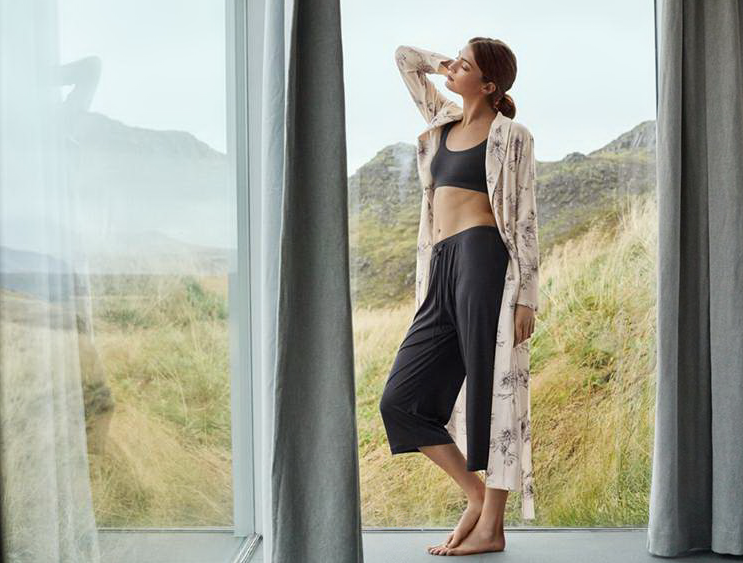 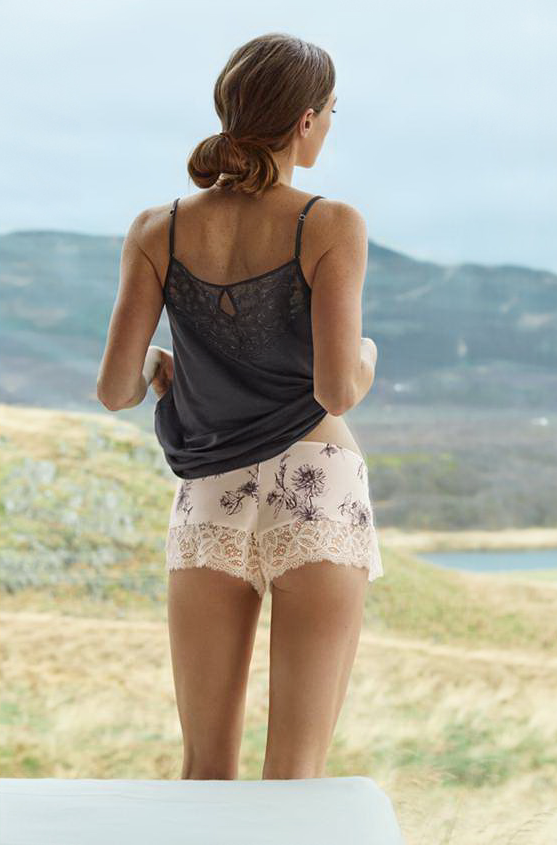 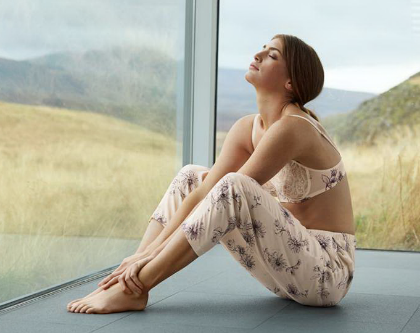 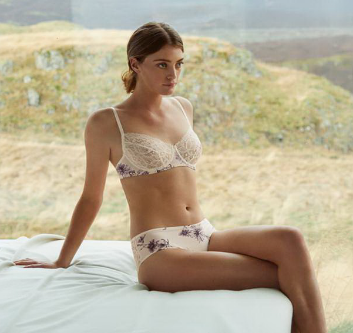 LOUNGEWEAR - HANRO KNITSMalin	ab 15.8.2017Mondän und gemütlich zugleich: Chicer Lounge-Look aus fließender Viskose-Qualität mit glatter, hautschmeichelnder Innenseite und eleganter Crêpe-Außenseite. Als raffiniertes Designdetail ist seitlich ein glatter Tuxedo-Streifen mit schönem Glanz eingesetzt. In klassischem Schwarz oder noblem ‚moonlight‘.8446 Shirt	verlängerter Rücken; seitlich eingesetzter Glanzstreifen mit kleinem Schlitz; Glanzeinfass am V-Ausschnitt8447 Hose	seitlich eingesetzter GlanzstreifenIna	ab 15.8.2017Vielseitig einsetzbare Loungeshirts in lässigen, weiten Schnitten. Die hochwertige, elastische Qualität aus Mikromodal, Kaschmir und Seide und die trendige Nahtführung veredeln den stilvollen Look. Elegante Farbauswahl mit ‚moonlight‘, ‚aubergine‘ und schwarz.8432 Kurzarmshirt	spezielle Interlock-Verarbeitung an Ausschnitt und Ärmeln8433 Langarmshirt	weiter Schnitt mit schmalen Ärmeln; Interlock-Verarbeitung am AusschnittLena	ab 15.8.2017Diese lässigen, vielseitig kombinierbaren Styles aus bequemer, elastischer Baumwoll-Strukturware als Rippe sorgen für ein modisches Update der Lounge-Garderobe. Farbe: ‚structure melange‘.8425 Shirt	Breite Stulpen am Arm; spezielle Kragenlösung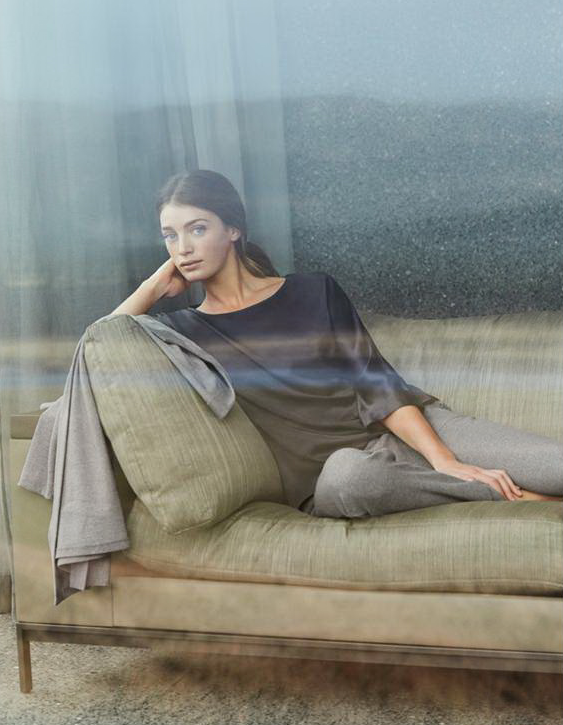 8426 Cardigan	aufgesetzte Taschen8427 Rock	enger Pencil Skirt mit
                                  aufgesetzten Taschen8428 Hose	Bündchen; Bindeband mit 
                                 goldenem KordelstopperJonna	ab 15.8.2017Stilvolle, neue Lieblingsoberteile in moderner Schnittführung zum Loungen oder für unterwegs. Aus edler, sandgewaschener, italienischer Satinseide mit schönem Glanz. Erhältlich in eleganter Farbpalette mit dunklem „carbon“ und „moon brown“.8441 Shirt	angeschnittene Ärmel; Schlitz am Ausschnitt im Rückteil8442 Shirt	ArmmanschetteLelia	ab 15.8.2017Trendiger Casual Look aus neuer, quergerippter Baumwoll-Polyamid-Elasthan Qualität in Ottoman-Bindung. Zeitgemäße Schnittführung mit einem Pullover in A-Linie und Schlauchkleid in Midi-Länge. Erhältlich in hellem ‚moonlight‘ oder Schwarz.8439 Shirt	oversize-Schnitt mit verlängertem, abgerundetem Rücksaum8440 Kleid	enganliegend; V-AusschnittNell	ab 15.8.2017Neue Must-haves – nicht nur zum Loungen: aus kuschelig weicher Baumwoll-Doubleface Qualität in Tweedoptik. Die Oberteile sind wendbar und können beidseitig getragen werden. 8443 Cardigan	Wendemantel; mit Taschen, Schalkragen und Gürtel8444 Cardigan	Wendejacke; mit Taschen und Schalkragen8445 Hose	Mit Öse, Zipper und TaschenKaja	ab 15.8.2017Loungige, trendig geschnittene Basics aus weicher Baumwoll-Sweatshirtware mit gerauter Innenseite. Raffiniert verarbeitetet mit Paspeln und Einsätzen aus Kunstleder. Winterliche Farbauswahl mit ‚darkmelange‘ oder schwarz.8434 Shirt	angedeuteter Stehkragen8435 Shirt	Veloursleder-Paspeln; Eingriffstaschen8436 Cardigan	Veloursleder-Paspeln; Eingriffstaschen8437 Kleid	Veloursleder-Paspeln; Zipper im Rückteil8438 Hose	mit seitlichen Velourslederband-EinsätzenMia	ab 15.8.2017Zeitgemäße, vielseitige Ripp-Oberteile aus Baumwolle/Mikromodal mit Elasthan für absoluten Tragekomfort. Neu im Sortiment: das Langarmshirt. Zur Farbauswahl stehen ‚grit melange‘, ‚peary‘, ‚ocean‘, weiß und schwarz.8399 Top	8407 Shirt	8430 Langarmshirt	neuer StyleYoga Basic	ab 15.2.2017Moderne Loungewear aus weichem, geschmeidigem Mikromodal mit Elasthan für idealen Tragekomfort und Bewegungsfreiheit – perfekt für Soft-Sportarten oder zum Relaxen. Die Basic-Farbpalette bietet black, ‚gritmelange‘ und ‚taupe grey‘.7994 Shirt	Seitennahtfrei, moderne Teilungsnähte7995 Top	Sportlicher Racer-Back7996 Shirt	Seitennahtfrei, moderne Teilungsnähte7998 Hose	Mit breitem, umschlagbarem Hosenbund7999 Hose	Capri-Pants mit breitem BündchenBalance	ab 15.8.2017Moderne Activewear im angesagten Athleisure-Look – vielseitig einsetzbar für leichte Sportarten, zum Relaxen, auf Reisen oder in der Freizeit. Shirts aus softem, elastischem Viskose-French Terry oder weichem Mikromodal zum Kombinieren mit sportlichen, funktionalen Styles mit hautsympathischer Baumwolle auf der Innenseite und atmungsaktiver Polyamidfaser auf der Außenseite. Definierte Nahtführungen unterstreichen den dynamischen Sportswear-Charakter. Erhältlich in den Nuancen mauve und carbon.8448 Sweater	Raglanärmel; breite Bündchen8449 Rollkragenshirt	abgerundeter Saum8450 Bustier	sportlicher Racerback8451 Top	fließender, weiter Schnitt; leichter Racerback; Interlock-Ziernaht8452 Cardigan	mit dynamischen Seitennaht-Einsätzen; Eingriffstaschen8453 Hose lang	Mit praktischer, kleiner Innentasche8458 Leggings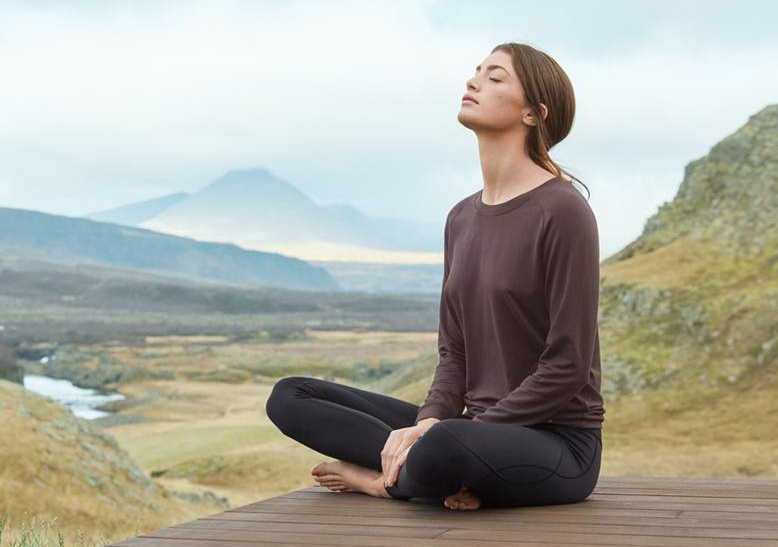 UNTERNEHMENSINFORMATION:HANRO of Switzerland – Pure Luxury on Skin! HANRO ist eine der international stärksten Luxusmarken im Bereich Wäsche, Nachtwäsche und Loungewear für Damen und Herren. Das Unternehmen steht seit der Gründung 1884 durch Albert Handschin und Carl Ronus im schweizerischen Liestal für Understated Luxury, natürliche Eleganz und Tragekomfort. HANRO Produkte zeichnen sich durch erstklassige Qualität und hochwertigstes Handwerk aus. Die sorgfältige Entwicklung von einzigartigen Materialien aus hochwertigen Naturfasern, raffiniertes Design und jahrzehntelange Tradition vereint mit technischer Innovation machen HANRO zu einer unverwechselbaren Marke. HANRO Produkte stammen fast ausschließlich aus europäischer Produktion. 1991 wurde HANRO in die österreichische Huber-Gruppe eingebunden. Heute präsentiert sich HANRO in beinahe 50 Ländern an den besten Einkaufsadressen. www.hanro.comPR KONTAKT:Nina Rehmann | HANRO International GmbH |  +43 5523-505-6735 | press@hanro.com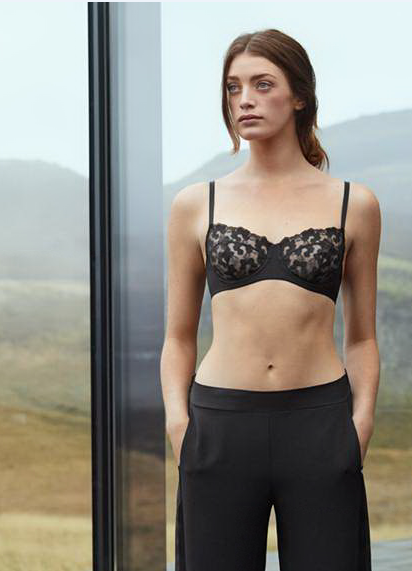 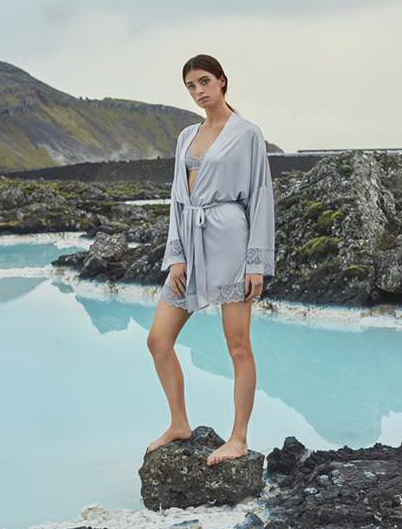 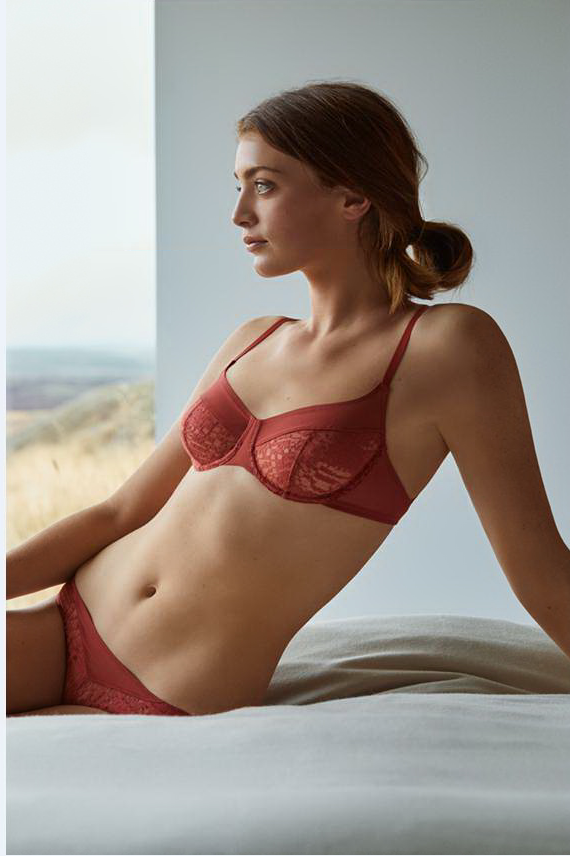    “Emina”    “Luna”            “Mavie”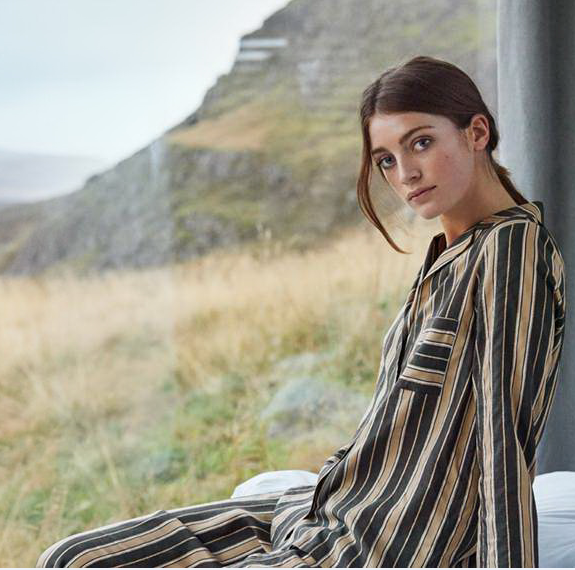 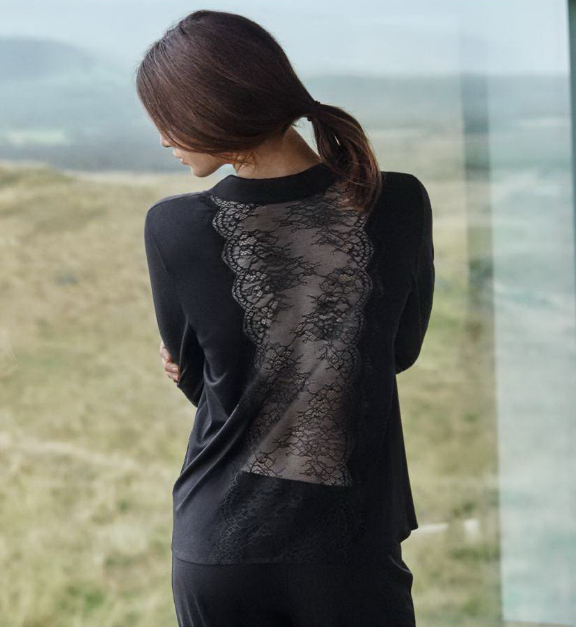 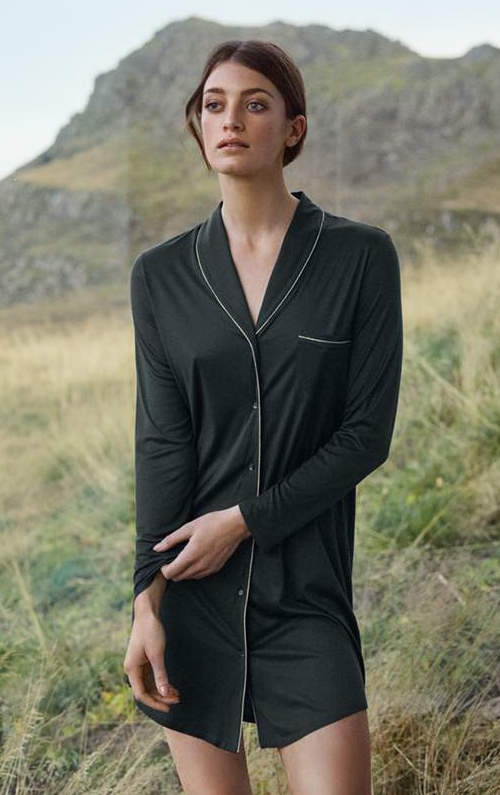      “Enola“     “Estelle”        “Florentine”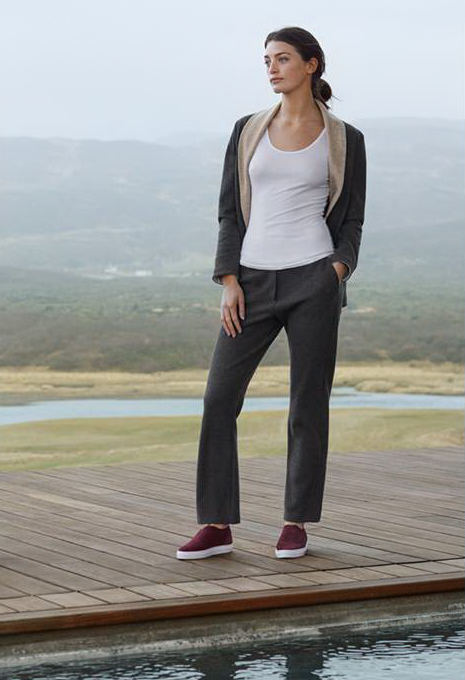 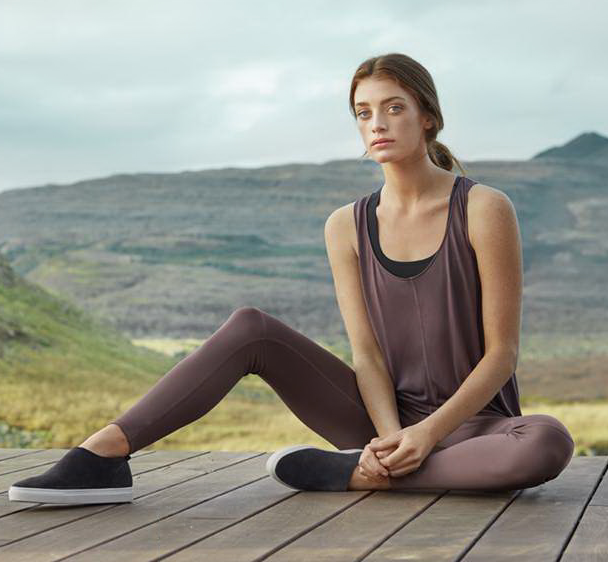 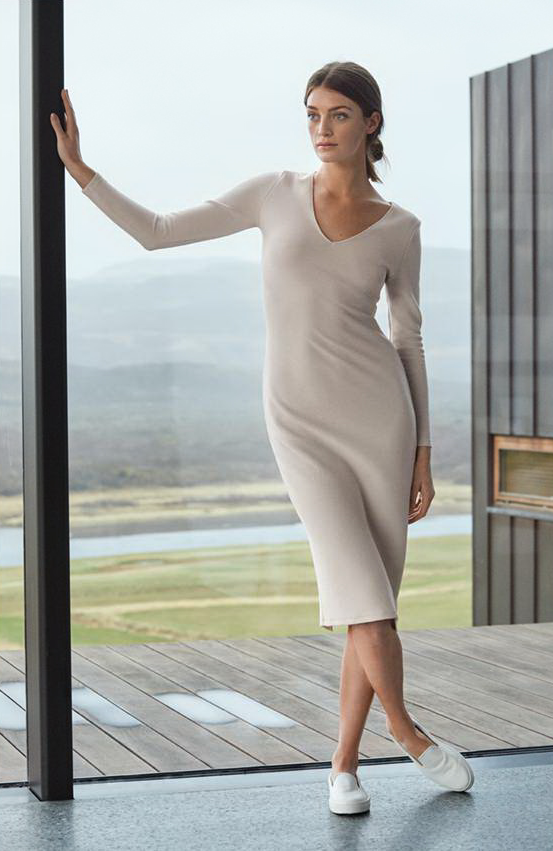    “Nell“         “Balance”            “Lelia”